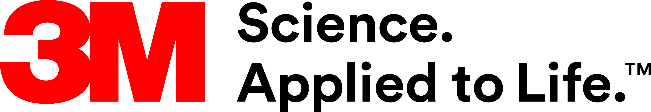 Presse-InformationJetzt auch in matt: 3M Scotchgard Paint Protection Film Pro Series 4.0 Eleganter Look und Lackschutz in einemJahrzehntelang konnten Autos gar nicht genug glänzen. Seit einiger Zeit hingegen liegt – insbesondere für sportliche und exklusive Fahrzeugmodelle – ein edler matter Look im Trend. Allerdings sind matte Lackierungen kostspielig und dazu noch aufwendig in der Pflege. Die bessere Alternative ist der neue 3M Scotchgard Paint Protection Film Pro Series 4.0 in matter Ausführung.3M hat die neueste Version des langlebigen Lackschutzes auf der Fachmesse Fespa 2019 in München erstmals in Europa vorgestellt. Ab Juni ist die matte Urethan-Folie, die bereits bei den Messebesuchern großes Interesse fand, in zwei Breiten von 0,61 m und 1,52 m bestellbar.Schutz vor Steinschlag, Kratzern und Co.Scotchgard Paint Protection Film Pro Series 4.0 ist seit Jahren erfolgreich im Markt etabliert. Die Folie verbindet einen hochwertigen Look mit einem langfristigen Schutz der darunter liegenden Lackierung vor Steinschlag, Kratzern und Flecken. Die Folierung stellt neben dem optischen Reiz somit immer auch eine Investition in den Werterhalt und Schutz des Fahrzeugs dar.Günstigere Alternative zur matten LackierungBesonders auffällig und exklusiv wirkt die matte Folie, die nun als Alternative zur teuren matten Lackierung die Veredelung von Fahrzeugen ermöglicht – bis hin zur Vollverklebung der gesamten Karosserie. Die Folie ist mit einem Klarlack zum Schutz der Oberfläche beschichtet und zeichnet sich durch ein mattes Satin Finish aus. Ein von 3M speziell entwickelter Herstellungsprozess stellt sicher, dass die Oberflächengüte langfristig gewährleistet ist. Fahrzeugfolie mit 10-Jahres-Garantie3M spricht wie für die Pro Series 4.0, egal ob in glänzender oder matter Ausführung, eine 10-Jahres-Garantie aus. Neben einer hohen Kratz- und Fleckenbeständigkeit weist auch die matte Fahrzeugfolie einen selbstheilenden Effekt auf, so dass sie länger wie neu aussieht. Weitere Informationen unter www.3M.de/automotiveNeuss, den 6. Juni 2019Zeichen mit Leerzeichen: 2.018Über 3MDer Multitechnologiekonzern 3M wurde 1902 in Minnesota, USA, gegründet und zählt heute zu den innovativsten Unternehmen weltweit. 3M ist mit 93.000 Mitarbeitern in 200 Ländern vertreten und erzielte 2018 einen Umsatz von rund 33 Mrd. US-Dollar. Grundlage für seine Innovationskraft ist die vielfältige Nutzung von 51 eigenen Technologieplattformen. Heute umfasst das Portfolio mehr als 55.000 verschiedene Produkte für fast jeden Lebensbereich. 3M hält über 25.000 Patente und macht rund ein Drittel seines Umsatzes mit Produkten, die weniger als fünf Jahre auf dem Markt sind. 3M und Scotchgard sind Marken der 3M Company.Bildunterschriften: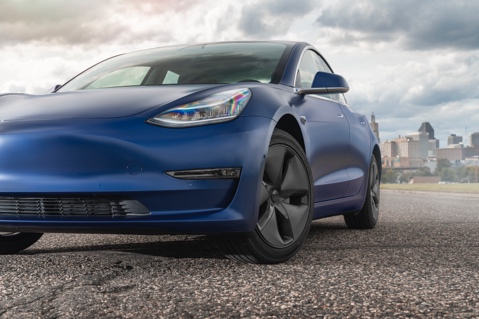 3M Scotchgard Paint Protection matt.jpg:Matt ist chic und wirkt elegant. Der angesagte Fahrzeuglook lässt sich nun auch mit 3M Scotchgard Paint Protection Film Pro Series 4.0 realisieren. Foto: 3MPresse-Kontakt 3M	Christiane Bauch, Tel.: +49 2131 14-2457	E-Mail: cbauch@3M.com	3M Deutschland GmbH	Carl-Schurz-Str. 1	41453 Neuss	+49 2131 14-0Kunden-Kontakt 3M	Sanela Mujic, Tel.: +49 2131 14-5584	E-Mail: smujic@3M.com	Deutschland	www.3M.de	www.3M.de/presse	https://twitter.com/3MDeutschland	https://www.facebook.com/3MDeutschland	Österreich		www.3M.com/at	https://www.3maustria.at/3M/de_AT/pressroom-alp/	https://twitter.com/3MAustria	https://www.facebook.com/3MAustria	Schweiz		www.3M.com/ch
                                             https://www.3mschweiz.ch/3M/de_CH/pressroom-alp/  
	https://twitter.com/3MSchweiz	https://www.facebook.com/3MSchweiz